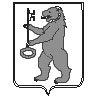 КОЗУЛЬСКИЙ РАЙОННЫЙ СОВЕТ ДЕПУТАТОВКРАСНОЯРСКОГО КРАЯРЕШЕНИЕ06.10.2023	                                     п.г.т. Козулька                                  № 32-225РО внесении изменений в решение Козульского районного Совета депутатов от 28.09.2021 № 10-70Р «Об утверждении Положения о контрольно-счетном органе Козульского района» В целях  приведения  в  соответствие с Федеральным законом от 07.02.2011 № 6-ФЗ «Об общих принципах организации и деятельности контрольно-счетных органов субъектов Российской Федерации, федеральных территорий и муниципальных образований», руководствуясь ст. 26, 31 Устава Козульского района, Козульский районный Совет депутатов РЕШИЛ:1. Внести в приложение к решению Козульского районного Совета депутатов от 28.09.2021 № 10-70Р «Об утверждении Положения о контрольно-счетном органе Козульского района» следующие изменения:1.1. Статью 7 дополнить пунктом 6 следующего содержания:«6. Должностное лицо контрольно-счетного органа, замещающее муниципальную должность, освобождается от ответственности за несоблюдение ограничений и запретов, требований о предотвращении или об урегулировании конфликта интересов и неисполнение обязанностей, установленных Федеральным законом от 07.02.2011 № 6-ФЗ «Об общих принципах организации и деятельности контрольно-счетных органов субъектов Российской Федерации, федеральных территорий и муниципальных образований», и другими федеральными законами в целях противодействия коррупции, в случае, если несоблюдение таких ограничений, запретов и требований, а также неисполнение таких обязанностей признается следствием не зависящих от него обстоятельств в порядке, предусмотренном частями 3 - 6 статьи 13 Федерального закона от 25 декабря 2008 года № 273-ФЗ «О противодействии коррупции»».1.2. В преамбуле к Решению, пункте 5 статьи 4, пункте 1 статьи 17 наименование  Федерального закона от 07.02.2011 № 6-ФЗ изложить в следующей редакции: «Об общих принципах организации и деятельности контрольно-счетных органов субъектов Российской Федерации, федеральных территорий и муниципальных образований».2. Решение вступает в силу после его официального опубликования и подлежит размещению на сайте администрации района.Председатель Козульского                           Глава района районного Совета депутатов                        ___________ И. Н. Алексеев     		   ___________ И. В. Кривенков 